ОТДЕЛЕНИЕ СОЦИАЛЬНОГО ФОНДА РОССИИ ПО КУРГАНСКОЙ ОБЛАСТИ06 октября 2023 г.Восемь тысяч зауральцев получили проактивные уведомления о будущей пенсии с начала годаС начала года Отделение Социального фонда России по Курганской области направило зауральцам 8 тысяч проактивных уведомлений о размере будущей страховой пенсии по старости. Такие сведения поступили в личный кабинет на портале госуслуг мужчинам, достигшим 45 лет, и женщинам, которым исполнилось 40 лет.В уведомлении ОСФР по Курганской области содержится информация о страховом стаже, количестве заработанных на данный момент пенсионных коэффициентов и размере пенсии. В сведениях также указан размер пенсионных накоплений, если они формируются.Проактивное информирование даёт гражданам возможность проверить переданные работодателями сведения и заранее оценить свои пенсионные права. За все время с момента начала рассылки такие уведомления получили более 168 тысяч зауральцев.Если учетной записи на портале госуслуг нет, информацию о формировании пенсии можно узнать в клиентских службах регионального Отделения Социального фонда.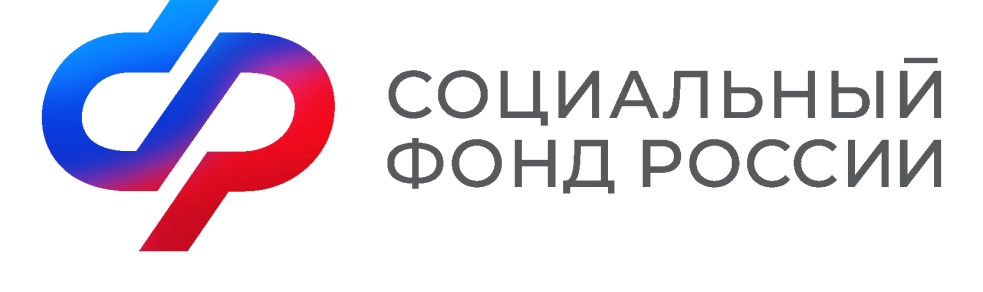 ПРЕСС-РЕЛИЗ640000,г. Курган,ул. Гоголя,д. 153,тел. пресс-службы:8(3522) 48-80-35